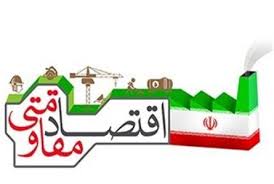 محورهای مقالات: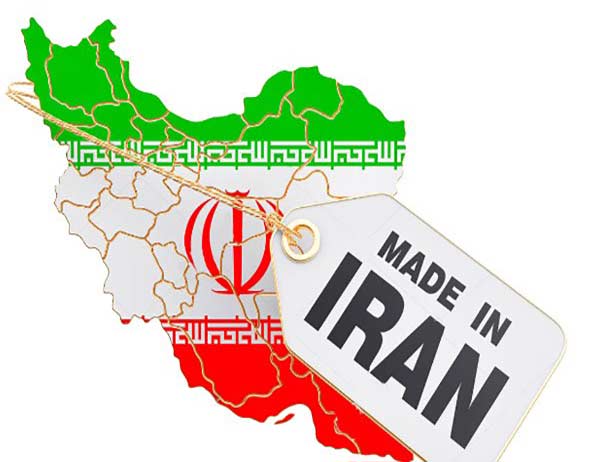 رویکردهای  نوین در مدیریت اقتصاد مقاومتیکارآفرینی و اقتصاد مقاومتیواردات با رویکرد اقتصاد مقاومتیاقتصاد مقاومتی و تحریم هااقتصاد مقاومتی ، حمایت از کالای ایرانیآموزش طلاب، محور فرهنگ سازی در اقتصاد مقاومتیرابطه مدیریت اقتصاد مقاومتی با مکتب اقتصاد اسلامیاقتصاد مقاومتی در سیره معصومین و عالمان دینیعبور از اقتصاد طمع محور ؛دروازه ورود به اقتصاد مقاومتیتحقق اقتصاد مقاومتی یکی از راهکارهای تحقق عدالت اجتماعیگران فروشی و احتکار ؛موانع تحقق اقتصاد مقاومتیجلوگیری از اسراف و تبذیر ،از اصول مهم اقتصاد مقاومتینقش زنان در حذف اسراف و تحقق اقتصاد مقاومتینقش حوزه ها در تبیین اقتصاد مقاومتیرابطه قناعت و اقتصاد مقاومتی     مهلت ارسال آثار : 10 آذر ماه 1397زمان برگزاری جشنواره:26 آذر ماه 1397قالب آثار:                 مقاله     (15 تا  20 صفحه)       ، ایده و راهکار      ،      وبلاگارسال به آدرس:emamsadeghpazhuhesh3@gmail.com        